          FICHA   CADASTRAL  ALUGUEL – LOCATÁRIO(A)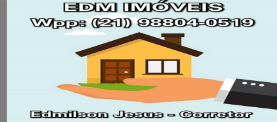 PARA USO DA IMOBILIARIA / ADMINISTRADORA:      LOCAL e DATA.:                                                    -                  DE                                           DE   20______________________________________________.                                  TITULAR                                                                               ____________________________________.                                                                                                                                                               LOCADOR______________________________________________.                     CONJUGE  / DEPENDENTE DOCUMENTOS NECESSÁRIOS  PARA  CADASTRO  E  ANALISE DE CREDITO (Todos em Xerox)                                                                                                                                                               (    ) IDENTIDADE E CPF OU CART. MOTORISTA  (ATUAL)    (    ) CERT. CASAMENTO  OU NASCIMENTO (    ) COMPROVANTE  DE  RESIDÊNCIA (ATUALIZADO )        (    ) CONTRA-CHEQUE  (ÚLTIMO MÊS)    (    )EXTRATO BANCÁRIO 3 ÚLTIMOS MESES (EXIGÊNCIA PARA AUTONÔMOS E CASO POSSUA  ANEXAR - IMPOSTO RENDA) TITULAR:                                                                                                                    CPF.:                                                            TITULAR:                                                                                                                    CPF.:                                                            IDENTIDADE:                                         ORGÃO:                            E-MAIL:IDENTIDADE:                                         ORGÃO:                            E-MAIL:NASCIMENTO:         /         /               NACIONALIDADE:                           NATURALIDADE:                                            UF:NASCIMENTO:         /         /               NACIONALIDADE:                           NATURALIDADE:                                            UF:ESTADO CIVIL:                                           REGIME:                                                                 INSTRUÇÃO:                                ESTADO CIVIL:                                           REGIME:                                                                 INSTRUÇÃO:                                PROFISSÃO:                                                                   ORGÃO:                                     MATRICULA:PROFISSÃO:                                                                   ORGÃO:                                     MATRICULA:ENDEREÇO ATUAL:                                                                                                                                       CEP:ENDEREÇO ATUAL:                                                                                                                                       CEP:BAIRRO:                                                      MUNICIPIO:                             UF:          TIPO MORADIA:BAIRRO:                                                      MUNICIPIO:                             UF:          TIPO MORADIA:TELEFONE: (       )                                         CELULAR  /  (   ) WHATSAPP (         )                                                  RECADO (       )                                                                                                                                                   TELEFONE: (       )                                         CELULAR  /  (   ) WHATSAPP (         )                                                  RECADO (       )                                                                                                                                                   EMPRESA:                                                                                                                 TELEFONE: (      )ENDEREÇO:                                                                                               BAIRRO:                                      CIDADE:DATA  ADMISSÃO:         /          /         RENDA BRUTA  R$                                TOTAL (Conjunta) R$                               QTD:        CONJUGE / DEPENDENTE:                                                                                            CPF:IDENTIDADE:                                         ORGÃO:                        MATRICULA:                            NASCIMENTO:          /        /PROFISSÃO:                                                           ORGÃO:                                         MATRICULA:TELEFONE: (       )                                           CELULAR  / (    ) WHATSAPP (         )                                                    RECADO (       )                                                                                                                                                  EMPRESA:                                                                                                                     TELEFONE: (      )ENDEREÇO:                                                                                                             BAIRRO:                           CIDADE:DATA  ADMISSÃO:         /        /         RENDA MENSAL  R$                                E-MAIL:    RESTRIÇÕES CRÉDITO:  A) POSSUI    B) NÃO POSSUI   -   (        )1º TITULAR     (       )2º CONJUGÊ/DEPENDENTE          02 (DUAS)   REFERENCIAS  PESSOAIS (NOME):         | GRAU  PARENTESCO: |                      TELEFONE:                                                                                                 |                                        |(        )                                                                                                 |                                        |(        )             ÚLTIMA  MORADIA  ALUGADA  (ENDEREÇO):                            |       PROPRIETÁRIO        |          TELEFONE                                                                                                                         |                                          |(      )DATA  IDEAL PARA VENCIMENTO DO ALUGUEL:  (   )05    (   )10     (   )15     (   )20       (   )25       (   )30    OUTRO:IMÓVEL PRETENDIDO (ENDEREÇO):VALOR  ALUGUEL (ATUAL) R$                                   PERIODO:                             INICIO:         /            /          DIA PGTO.:             TAXAS INCLUSAS:         (   )IPTU   (   )CEDAE    (   )BOMBEIRO  (   )BOMBA   (   )AMPLA    (   )VAGA   (   )MANUTENÇÃOTAXAS NÃO  INCLUSAS: (    )IPTU   (   )CEDAE    (   )BOMBEIRO  (   )BOMBA   (   )AMPLA    (   )VAGA   (   )MANUTENÇÃOOBS.:VALOR DEPÓSITO R$                            DATA  PAGTO.:                                SALDO R$                               DATA: